JapanJapanJapanFebruary 2025February 2025February 2025February 2025SundayMondayTuesdayWednesdayThursdayFridaySaturday123456789101112131415Foundation Day16171819202122232425262728Emperor’s BirthdayEmperor’s Birthday (substitute day)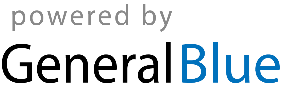 